 On joue à la marchande ?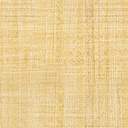 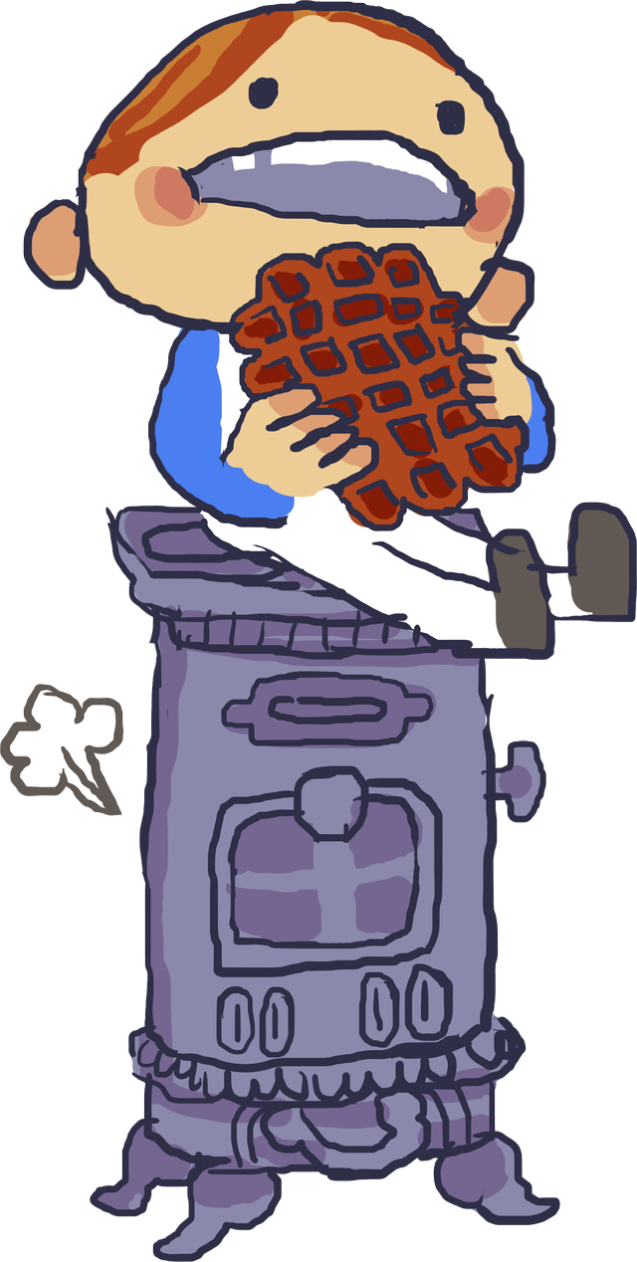 Bonjour Madame / Monsieur ! Bonjour bonjour !Je voudrais des gaufres s’il vous plait.Combien de gaufres ?Pour Maman, une gaufre………………………………………Pour Maman, une gaufre………………………………………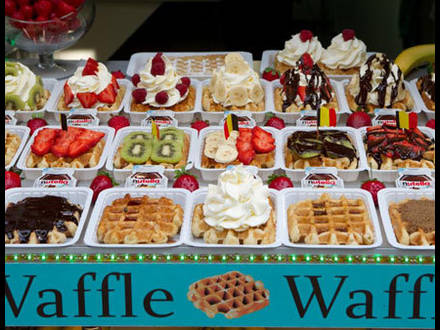 Et pour moi, une gaufre……………………………………….Avec des chamallows ? des paillettes ? ----------------------------- Voilà !Combien ça coûte ?-------- euros s’il te plait.Voilà, merci ! 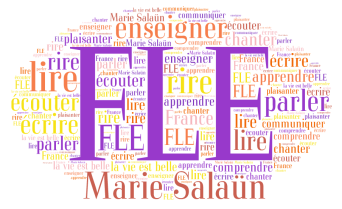 